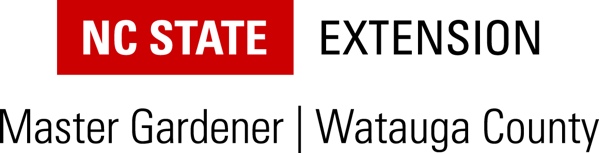 WeekSubjectInstructor/activity1     3/13Intro and Botany-  Taxonomy, growth habits, Anatomy and morphology, structures and functions, physiology, plant hormones, environmental factorsDr. Wayne Powell:  Hands on activity with plant parts.2     3/20Pruning/Planting: Site selection, proper planting techniques, techniques for specific situations, Mistakes to correct at planting. Selecting plants, pruning times and techniques, pruning for structure, common mistakes, mulchingPaige Patterson:  outside pruning demonstration and hands on practice w/ help from Cert. MG3     3/27Propagation:  Sexual propagation:  germination, dormancy, growing from seed, transplanting, Asesxual propagation: cuttings, layering, separation, division, budding, grafting, tissue culture.  Hands on practice.  3/28 a more detailed class available to public over growing seeds indoors with artificial lightPaige PattersonSee MG indoor Led Grow room.  Short field trip to Springhouse farm to see seed starting and alternative greenhouse heating44     4/3Fruits, Small Fruit, Nuts: Selecting fruit for our climate, training and pruning, factors affecting fruiting, nutritional needs, crop specific issues. Paige PattersonApple tree training demo, blackberry pruning demo5    4/10Soils, Composting, Fertilizer:  Soil profiles, physical properties of soils, soil improvement, composting, soil testing, nutrients, fertilizers, soil biology.Paige PattersonTour ASU composting facility6    4/17Lawns/Landscape design  Basic lawn selection and establishment, maintenance,  choosing suitable fertilizers, principals of landscape design, managing water within the landscape Paige Patterson7  4/24Native Plants/Land Management/water in landscapes:  Why use native plants, showcase of native plants with their ecosystem/ornamental  roles.  Overview of land management, , vegetation management, effect of succession, streambank management, raingardens Paige Patterson/Katherine ShoffnerVisit a demo raingardenDaniel Boone Native Gardens     5/1Spring Break8   5/8Woody Plants: Tree/Plant IDSelection and uses in the landscape, General planting and design rules for perennials, consideratins for growing various plants in containersPaige PattersonMaster Gardener Robin Winn9   5/15Pests and Integrated Pest Management:  Insect classification, symptoms of insect damage, signs of insect damage, Integrated pest management including cultural, mechanical, biological, and chemical controlsCraig Atkins-Retired Area Horticulture Specailist NC Cooperative Extension ServiceActivity with plant samples 10  5/22Diseases:  Disease organisms, development, signs and symptoms, spread, environment effects on, integrated managemnt of diseasesBlake Williams Horticulture Agent Ashe County Extension ServiceHands on activity with plant samples11   5/29Vegetables/Wildlife :  Site selection, vegtables suited to the region, raised planters vs. traditional planting , propagating plants using direct and indirect sowing, different methoods of production,  timing of planting, diseae insect and weed management issues.  Wildlife damage prevention.Mathew Clay:  Extension Agent, Wilkes CountyOutside planting activity12  6/5Soil Reports practice/ Insect Lab/Organic Insect Management:  Master Gardeners will have submitted a soil sample we will interpret soil reports. Hands on practice diagnosing insect and disease problems, management of disease and insects both organic and conventional.Paige PattersonRichard Boylan, Area Speicalized Agent, Small Farm Management13   6/12Class wrap up/ Plant Selection Field Experience:  Turn in final exams, Garden tour of Arborcrest Gardens, lunch with Certified Master Gardeners  at Dr. Stanley’s Garden      Paige Patterson, Certified Master Gardeners